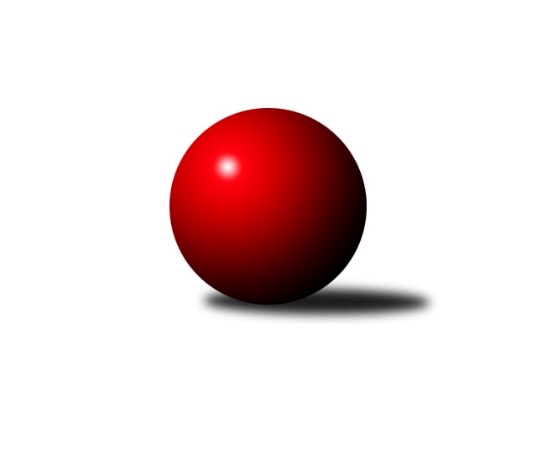 Č.5Ročník 2022/2023	21.10.2022Nejlepšího výkonu v tomto kole: 2521 dosáhlo družstvo: České Meziříčí BVýchodočeská soutěž skupina A 2022/2023Výsledky 5. kolaSouhrnný přehled výsledků:Nová Paka C	- Červený Kostelec C	2:14	2182:2433		20.10.České Meziříčí B	- Rokytnice C	14:2	2521:2407		21.10.Tabulka družstev:	1.	Červený Kostelec C	4	3	1	0	44 : 20 	 	 2449	7	2.	Dobruška B	4	2	1	1	40 : 24 	 	 2370	5	3.	Rokytnice C	4	2	0	2	26 : 38 	 	 2355	4	4.	České Meziříčí B	3	1	0	2	22 : 26 	 	 2411	2	5.	Nová Paka C	3	0	0	3	12 : 36 	 	 2214	0Podrobné výsledky kola:	 Nová Paka C	2182	2:14	2433	Červený Kostelec C	Jakub Soviar	 	 183 	 201 		384 	 0:2 	 400 	 	197 	 203		Vladimír Vodička	Eva Šurdová	 	 188 	 201 		389 	 2:0 	 373 	 	180 	 193		Antonín Škoda	Jana Vydrová	 	 166 	 164 		330 	 0:2 	 374 	 	176 	 198		Zdeněk Kejzlar	Daniel Válek	 	 198 	 194 		392 	 0:2 	 398 	 	198 	 200		Pavel Janko	Lucie Tomčo	 	 161 	 154 		315 	 0:2 	 456 	 	220 	 236		František Adamů st.	Jaroslav Gottstein	 	 169 	 203 		372 	 0:2 	 432 	 	207 	 225		Jindřich Kašparrozhodčí: Jaroslav WeihrauchNejlepší výkon utkání: 456 - František Adamů st.	 České Meziříčí B	2521	14:2	2407	Rokytnice C	Jaroslav Pumr	 	 194 	 216 		410 	 2:0 	 380 	 	182 	 198		Zuzana Tulková	Petr Brouček	 	 201 	 241 		442 	 2:0 	 414 	 	193 	 221		Jaroslav Vízek	Milan Vošvrda	 	 197 	 200 		397 	 0:2 	 423 	 	210 	 213		Zdeněk Novotný nejst.	Michal Horáček	 	 202 	 188 		390 	 2:0 	 385 	 	195 	 190		Jan Lutz	David Štěpán	 	 227 	 229 		456 	 2:0 	 398 	 	208 	 190		Vladimír Škoda	Jindřich Brouček	 	 218 	 208 		426 	 2:0 	 407 	 	201 	 206		Eva Novotnározhodčí: Milan VošvrdaNejlepší výkon utkání: 456 - David ŠtěpánPořadí jednotlivců:	jméno hráče	družstvo	celkem	plné	dorážka	chyby	poměr kuž.	Maximum	1.	Jiří Slavík 	Dobruška B	454.67	312.3	142.3	3.3	3/3	(459)	2.	František Adamů  st.	Červený Kostelec C	449.33	288.8	160.5	2.5	3/3	(465)	3.	Petr Brouček 	České Meziříčí B	431.00	284.0	147.0	6.0	3/3	(442)	4.	David Štěpán 	České Meziříčí B	423.00	303.7	119.3	6.0	3/3	(456)	5.	Jindřich Kašpar 	Červený Kostelec C	422.83	290.7	132.2	4.5	3/3	(435)	6.	Jaroslav Pumr 	České Meziříčí B	418.00	288.7	129.3	8.0	3/3	(432)	7.	Zdeněk Novotný  nejst.	Rokytnice C	413.50	288.5	125.0	8.0	2/3	(423)	8.	Marie Frydrychová 	Dobruška B	403.50	284.3	119.2	10.2	3/3	(443)	9.	Eva Novotná 	Rokytnice C	402.00	283.5	118.5	8.0	2/3	(407)	10.	Vladimír Vodička 	Červený Kostelec C	401.83	279.0	122.8	9.7	3/3	(421)	11.	Zuzana Tulková 	Rokytnice C	400.00	289.2	110.8	10.5	3/3	(433)	12.	Milan Vošvrda 	České Meziříčí B	399.33	290.3	109.0	13.0	3/3	(408)	13.	Daniel Válek 	Nová Paka C	398.50	285.8	112.8	11.8	2/2	(411)	14.	Jan Řebíček 	Rokytnice C	396.50	280.5	116.0	9.3	2/3	(411)	15.	Milan Hašek 	Dobruška B	394.50	269.7	124.8	10.3	3/3	(457)	16.	Bohuslav Bajer 	Nová Paka C	394.50	281.0	113.5	12.0	2/2	(406)	17.	Pavel Janko 	Červený Kostelec C	391.50	277.3	114.2	13.8	3/3	(416)	18.	Jaroslav Gottstein 	Nová Paka C	391.00	284.5	106.5	18.0	2/2	(410)	19.	Antonín Škoda 	Červený Kostelec C	389.83	272.7	117.2	7.7	3/3	(418)	20.	Jaroslav Vízek 	Rokytnice C	389.50	291.8	97.7	13.5	3/3	(414)	21.	Zdeněk Kejzlar 	Červený Kostelec C	389.33	275.7	113.7	10.3	3/3	(398)	22.	Vladimír Škoda 	Rokytnice C	386.00	289.0	97.0	13.0	2/3	(398)	23.	Jiří Frinta 	Dobruška B	385.33	282.0	103.3	9.7	3/3	(408)	24.	Eva Šurdová 	Nová Paka C	382.75	276.3	106.5	11.0	2/2	(389)	25.	Jindřich Brouček 	České Meziříčí B	382.00	278.3	103.7	13.0	3/3	(426)	26.	Michal Horáček 	České Meziříčí B	375.00	282.0	93.0	15.0	2/3	(390)	27.	Milan Vaškovič 	Rokytnice C	372.00	265.5	106.5	14.0	2/3	(387)	28.	Josef Petera 	Dobruška B	363.67	264.7	99.0	17.7	3/3	(371)	29.	Tomáš Frinta 	Dobruška B	337.67	250.3	87.3	18.7	3/3	(341)	30.	Miloš Janoušek 	Rokytnice C	336.50	249.0	87.5	17.5	2/3	(340)	31.	Jana Vydrová 	Nová Paka C	332.75	250.3	82.5	15.8	2/2	(341)		Radek Novák 	Rokytnice C	436.50	296.0	140.5	5.5	1/3	(439)		Petr Havlík 	Dobruška B	435.00	294.5	140.5	10.0	1/3	(457)		Vladimír Gütler 	Dobruška B	434.00	304.0	130.0	5.0	1/3	(442)		Filip Ladnar 	Červený Kostelec C	424.00	282.0	142.0	5.0	1/3	(424)		Jan Lutz 	Rokytnice C	385.00	286.0	99.0	11.0	1/3	(385)		Jakub Soviar 	Nová Paka C	384.00	267.0	117.0	9.0	1/2	(384)		Jan Soviar 	Nová Paka C	366.00	244.0	122.0	15.0	1/2	(366)		Milan Brouček 	České Meziříčí B	323.00	236.0	87.0	26.0	1/3	(323)		Lucie Tomčo 	Nová Paka C	315.50	228.5	87.0	17.5	1/2	(316)Sportovně technické informace:Starty náhradníků:registrační číslo	jméno a příjmení 	datum startu 	družstvo	číslo startu
Hráči dopsaní na soupisku:registrační číslo	jméno a příjmení 	datum startu 	družstvo	26933	Jan Lutz	21.10.2022	Rokytnice C	Program dalšího kola:6. kolo26.10.2022	st	17:00	Nová Paka C - Rokytnice C	26.10.2022	st	17:00	České Meziříčí B - Dobruška B	Nejlepší šestka kola - absolutněNejlepší šestka kola - absolutněNejlepší šestka kola - absolutněNejlepší šestka kola - absolutněNejlepší šestka kola - dle průměru kuželenNejlepší šestka kola - dle průměru kuželenNejlepší šestka kola - dle průměru kuželenNejlepší šestka kola - dle průměru kuželenNejlepší šestka kola - dle průměru kuželenPočetJménoNázev týmuVýkonPočetJménoNázev týmuPrůměr (%)Výkon3xDavid ŠtěpánČ. Meziříčí B4563xFrantišek Adamů st.Č. Kostelec C117.144564xFrantišek Adamů st.Č. Kostelec C4562xJindřich KašparČ. Kostelec C110.984323xPetr BroučekČ. Meziříčí B4423xDavid ŠtěpánČ. Meziříčí B109.764562xJindřich KašparČ. Kostelec C4323xPetr BroučekČ. Meziříčí B106.394421xJindřich BroučekČ. Meziříčí B4261xVladimír VodičkaČ. Kostelec C102.764001xZdeněk Novotný nejst.Rokytnice C4231xJindřich BroučekČ. Meziříčí B102.54426